Parent Activity Planning SheetFamilies as Partners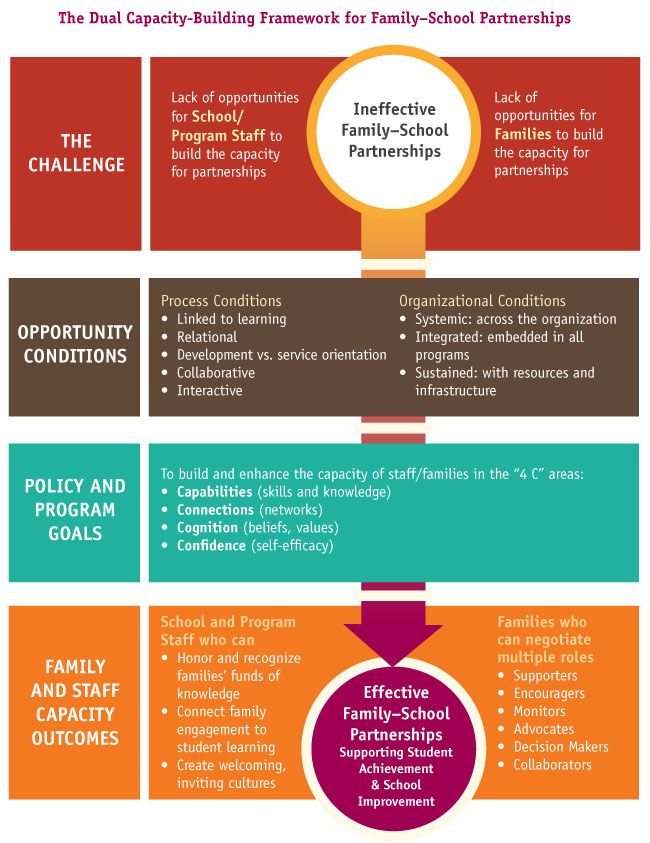 Targeted Audience/Venue/Date/Time:Methods of Outreach:Desired Outcome of Activity:Theme & Interactive Component:Collaboration Component/ Peer-Led Activity:Handouts/Make and Take/ Extended Learning:Role Assignments:Supplies/Resources Needed: